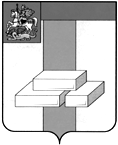 АДМИНИСТРАЦИЯ ГОРОДСКОГО ОКРУГА ДОМОДЕДОВОМОСКОВСКОЙ  ОБЛАСТИПОСТАНОВЛЕНИЕот _________________  № _________________городской округ ДомодедовоВ соответствии с Бюджетным кодексом Российской Федерации, постановлением Администрации городского округа Домодедово от 07.02.2023   № 457 «Об утверждении Порядка разработки и реализации муниципальных программ городского округа Домодедово Московской области»,П О С Т А Н О В Л Я Ю:Внести в муниципальную программу городского округа Домодедово «Безопасность и обеспечение безопасности жизнедеятельности населения», утвержденную постановлением Администрации городского округа Домодедово от 31.10.2022 № 3291 (далее - Программа) изменения, изложив Программу в редакции  согласно  приложению к настоящему постановлению.2. Опубликовать настоящее постановление  в установленном порядке. 3.  Контроль за исполнением настоящего постановления возложить на заместителя главы городского округа – начальника управления по территориальной безопасности, ГО и ЧС Салихова А.И.Глава городского округа              			                         М.А. ЕжокинПроект внесен и исполнен:Заместитель главы городского округа – начальник управления по территориальнойбезопасности, ГО и ЧС                                                                                А.И. СалиховПроект согласован:Заместитель главы городского округа – начальник управления экономическогоразвития                                                                                                        Н.А. БогачеваНачальник финансового управленияадминистрации                                                                                             Л.М. ЕзоповаПравовое управление                                          _____________Разослано:Богачевой Н.А.Езоповой Л.М. Барбаяновой Л.Ф.Салихову А.И.О внесении изменений в муниципальную программу городского округа Домодедово «Безопасность и обеспечение безопасности жизнедеятельности населения», утвержденную постановлением Администрации городского округа Домодедово от 31.10.2022 № 3291